Prime University        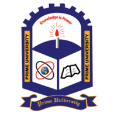 Faculty of Arts and Social SciencesDepartment of BanglaMidterm Examination Schedule Semester: Summer 2023   Date: 17.09.2023Md. Al-Amin								Prof. Mahboob Ul AlamLecturer								Head, Dept. of BanglaMember Secretary, Exam Committee					Cell: 016 7391 2211Dept. of BanglaCell: 017 1513 6421Date, Day & TimeBatchCourse CodeCourse TitleCourse TeacherNo of studentsRoom01.10.2023Sunday11.00-12.458th & 9thevsjv-1201evsjv mvwn‡Z¨i BwZnvm-1SS3260902.10.2023Monday11.00-12.458th & 9thevsjv-1203aŸwbweÁvb I evsjv e¨vKiYTAN3260903.10.2023Tuesday11.00-12.458th & 9thevsjv-1204evsjv KweZv-2AAJ3260904.10.2023Wednesday11.00-12.458th & 9thevsjv-1205evsjv M‡`¨i D™¢e I weKvkMAA3260905.10.2023Thursday11.00-12.458th & 9thCSE-1106Computer FundamentalsMSR3260908.10.2023Sunday11.00-12.459thELC-1English Language Course-1TY24609Copy for Information to:                                                                                 1. Dean,  Faculty of Arts and Social Science6. All concerned faculty members2.  Registrar, PU7. AD (Accounts), PU3. Controller of Examination, PU8. AD (IT), PU                              4. P.S. to honorable VC, PU9. Notice Board                                                                                                5. P.S. to honorable Pro-VC, PU10. Office Copy